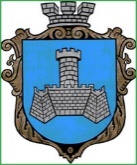 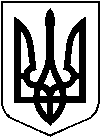     УКРАЇНАм.Хмільник Вінницької областіРОЗПОРЯДЖЕННЯМІСЬКОГО ГОЛОВИвід “15” серпня 2023 р.                                                                  №404-р Про залучення до програми розвитку цифрових навичок та проходження тестування на платформі Дія. ОсвітаКеруючись ст. ст. 42, 59 Закону України “Про місцеве самоврядування в Україні”, на виконання листа заступника Начальника Вінницької обласної військової адміністрації з питань цифрового розвитку, цифрових трансформацій і цифровізації (СДТО) від 09.08.2023 р. №1669/01-20:Забезпечити залучення працівників виконавчих органів Хмільницької міської ради  до програми розвитку цифрових навичок та проходження тестування на платформі Дія. Освіта на веб-сайті https://osvita.diia.gov.ua.Керівникам структурних підрозділів Хмільницької міської ради забезпечити залучення працівників виконавчих органів Хмільницької міської ради  до програми розвитку цифрових навичок та проходження тестування на платформі Дія. Освіта.Про результати проведеної роботи в індивідуальному порядку, з додаванням сертифікатів про проходження, поінформувати управління цифрової трансформації апарату обласної військової адміністрації до 20 вересня 2023 року шляхом заповнення google-форми: https://forms.gle/xbwj89DoDSWXUa5n8 .Електронну версію сертифікатів надіслати на електронну пошту відділу управління персоналом міської ради kadry_miskrada@ukr.net до 20.09.2023 р.Контроль за виконанням цього розпорядження покласти на керуючого справами виконкому міської ради Маташа С.П.Міський голова                                              Микола ЮРЧИШИНС.МАТАШО.ТЕНДЕРИСЮ.ЧЕБАНЕНКО